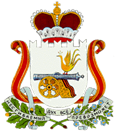 АДМИНИСТРАЦИЯ ТУМАНОВСКОГО СЕЛЬСКОГО ПОСЕЛЕНИЯВЯЗЕМСКОГО РАЙОНА СМОЛЕНСКОЙ ОБЛАСТИПОСТАНОВЛЕНИЕот    22.02.2022    № 10   село ТумановоО мерах по противодействию весеннемупаводку    в    2022 году   на   территории муниципального                     образования Тумановского    сельского    поселенияВяземского района Смоленской области          В соответствии  с Федеральным    законом    от   21.12.94  №  68-ФЗ   «О  защите населения   и  территории  от  чрезвычайных  ситуаций  природного  и  техногенного характера», Федеральным законом от 06.10.2003 № 131-ФЗ «Об общих принципах организации местного самоуправления в РФ», руководствуясь Уставом Тумановского сельского поселения и в целях предупреждения чрезвычайных ситуаций на водных объектах и водоохранных  зонах,  расположенных  на  территории муниципального образования Тумановского   сельского   поселения   Вяземского  района   Смоленской  области, организации  и  своевременного  проведения  мероприятий  по  обеспечению охраны жизни  людей,  сокращения  ущерба,  наносимого  весенним  паводком, сохранности государственного, муниципального  и  личного  имущества,  материальных  ценностей,  жилых   домов, производственных     и     социально - бытовых     объектов,     сельскохозяйственных животных,  линий  электроснабжения  и  связи, мостов,  дорог, гидротехнических сооружений и других инженерных сооружений,  обеспечение бесперебойного снабжения  населения  продуктами  питания,  предметами  первой  необходимости и транспортом в период весеннего паводка,          Администрация Тумановского сельского поселения Вяземского района Смоленской области, п о с т а н о в л я е т:          1.  Создать противопаводковую комиссию по координации проведения мероприятий, направленных на противодействие весеннего паводка в 2022 году на территории муниципального образования Тумановского сельского поселения Вяземского района Смоленской области и утвердить ее состав. (Приложение№1). 2. Возложить    на   комиссию     организацию     деятельности,    связанной    с проведением неотложных противопаводковых мероприятий на  территории муниципального образования Тумановского сельского поселения Вяземского района Смоленской области  и рассмотрению вопросов требующих принятия экстренных мер для предупреждения, уменьшения и ликвидации опасных последствий весеннего половодья и  паводков.                  3. Утвердить:          -  План противопаводковых мероприятий на территории муниципального образования Тумановского сельского поселения Вяземского района Смоленской области. ( Приложение № 2).          - Перечень населенных пунктов муниципального образования Тумановского сельского поселения Вяземского района Смоленской области, попадающих в зону возможного подтопления в период весеннего паводка в 2022 году   -  нет.           - Перечень гидротехнических сооружений на территории муниципального образования Тумановского сельского поселения Вяземского района Смоленской области. (Приложение № 3).          4. Рекомендовать руководителям предприятий и организаций, расположенных на территории муниципального образования Тумановского сельского поселения разработать свой план противопаводковых мероприятий на весенний период 2022 года.5. Обнародовать настоящее постановление на информационном стенде Администрации Тумановского сельского поселения Вяземского района Смоленской области.          6. Контроль за исполнением настоящего постановления оставляю за собой.Глава муниципального образованияТумановского сельского поселенияВяземского района Смоленской области                                                 М.Г.Гущина	                                                     Приложение № 1                                                               постановлению Администрации                                                              Тумановского сельского поселения                                                                Вяземского района Смоленской области                                                                от  22.02.2022 № 10С О С Т А Впротивопаводковой комиссии по координации проведения мероприятий, направленных на противодействие весеннего паводка в 2022 году на территории муниципального образования Тумановского сельского поселения Вяземского района Смоленской областиП Л А Нпротивопаводковых мероприятий на территориимуниципального образования Тумановского сельского поселения Вяземского района Смоленской области в 2022 годуПЕРЕЧЕНЬгидротехнических сооружений на территории муниципального образования Тумановского сельского поселения Вяземского района Смоленской области.Председатель комиссии: Гущина Марина Георгиевна - Глава муниципального образования Тумановского сельского поселения Вяземского района Смоленской области ;Заместитель председателя:Яровинина Наталья Валерьевна - Заместитель Главы муниципального образования Тумановского сельского поселения Вяземского района Смоленской области ;Секретарь комиссии:Ильина Антонина Михайловна - менеджер  Администрации Тумановского сельского поселения Вяземского района Смоленской области ;Члены комиссии:Филонов Юрий Николаевич - главный специалист Администрации Тумановского сельского поселения Вяземского района Смоленской области ;Кривцова Оксана Викторовна - старший менеджер Администрации Тумановского сельского поселения Вяземского района Смоленской области .Приложение № 2                                                                            к постановлению Администрации                                                                          Тумановского сельского поселения                                                                           Вяземского района Смоленской области                                                                         от  22.02.2022 № 10№ п/пНаименование мероприятийОтветственный исполнительСрок выполненияПриме-чание12345 Мероприятия прогнозно-аналитического характера Мероприятия прогнозно-аналитического характера Мероприятия прогнозно-аналитического характера Мероприятия прогнозно-аналитического характера Мероприятия прогнозно-аналитического характера1.Получение гидрометеорологического прогноза, проведение анализа и оценки возможной обстановки в связи с началом весеннего половодья и ожидаемых уровней на водных объектах АдминистрацияТумановского сельского поселения, противопаводковая комиссияПостоянно2.Проведение             мероприятий      направленных на снижение риска в предполагаемых зонах подтопления населенных пунктов и объектов экономики, оценка степени угрозы для населения потенциально опасных объектов о оценка риска утечки вредных веществАдминистрацияТумановского сельского поселения, противопаводковая комиссияФевраль -Апрель3.Обеспечение контроля уровня воды на водных объектахАдминистрацияТумановского сельского поселения, противопаводковая комиссияФевраль -Март II. Мероприятия  организационно-оперативного характераII. Мероприятия  организационно-оперативного характераII. Мероприятия  организационно-оперативного характераII. Мероприятия  организационно-оперативного характераII. Мероприятия  организационно-оперативного характера4.Разработка плана противопаводковых мероприятийАдминистрацияТумановского сельского поселения, противопаводковая комиссиядо 21 февраля 2022 года5.Проверка подготовленных распорядительных документов муниципального образования (о порядке эвакуации, охраны имущества граждан, привлечения населения к работам, порядке движения транспорта, санитарно-эпидемиологических мероприятиях и т.д.)АдминистрацияТумановского сельского поселения, противопаводковая комиссияФевраль6.Проведение комплекса инженерных мероприятий по усилению водозащитных дамб, дорог, дорожного полотна мостов и водопропускных труб в наиболее опасных местах и принятие мер по их очистке , ремонту, дополнительному укреплениюАдминистрацияТумановского сельского поселения,противопаводковая комиссияФевраль-Март7.Проверка технического состояния и приведение в готовность автотранспорта и других материально-технических  ресурсов, необходимых для использования при осуществлении предупредительных мер и проведения аварийно-спасательных работ во время прохождения паводкаАдминистрацияТумановского сельского поселения,противопаводковая комиссияФевраль8.Проведение мероприятий по недопущению попадания в реки и водоемы химически опасных веществ, отходов промышленного и сельскохозяйственного производстваАдминистрацияТумановского сельского поселения,противопаводковая комиссияруководители организаций и с/х предприятийФевраль-апрель9.Проверка объектов жизнеобеспечения (электро-, тепло-, водоснабжения) на предмет безаварийной работыАдминистрацияТумановского сельского поселения,противопаводковая комиссияФевраль10.Дежурства членов оперативного штаба для оперативного решения возникших задач (при необходимости)Глава муниципального образования Тумановского с/п- председатель противопаводковой комиссииПри необходимости11.Информирование населения через сайт Администрации с/п и на информационных досках  о прогнозе наводнения, действиях населения во время весеннего половодья и летне-осеннего паводкаАдминистрацияТумановского сельского поселения,противопаводковая комиссияФевраль -апрель12.Контроль за очисткой колодцев, лотков, коллекторов и перепускных труб, плотин от бытового мусора и льда в зоне своего обслуживанияАдминистрацияТумановского сельского поселения,дорожные компании,обслуживающие организацииФевраль -апрель13.Организация круглосуточного наблюдения за состоянием гидротехнических сооружений и уровнем воды.АдминистрацияТумановского сельского поселения,противопаводковая комиссияФевраль -апрель14.Проведение послепаводкового обследования объектов с определением суммы нанесенного материального ущерба и сроков восстановительных работ.АдминистрацияТумановского сельского поселения,противопаводковая комиссияМайпри необходимости15.Контроль за санитарно-эпидемиологической обстановкой на территории муниципального образования Тумановского сельского поселения. Проведение противоэпидемиологических мероприятий (при необходимости).АдминистрацияТумановского сельского поселения,противопаводковая комиссияФевраль-апрель16.Принятие необходимых мер к сохранности сельскохозяйственных животных, семян, кормов, животноводческих построек в период паводкаРуководители сельскохозяйственных предприятийМарт17.Подготовка пунктов временного размещения населенияАдминистрацияТумановского сельского поселения,противопаводковая комиссияФевраль18.Обеспечение охраны общественного порядка на пунктах временного размещения жителей, отселяемых из зоны возможного подтопленияДобровольная народная дружинаПо мере необходимости19.Обеспечение продуктами питания, предметами первой необходимости граждан, временно отселяемых из зоны подтопления (при необходимости)АдминистрацияТумановского сельского поселенияПо мере необходимости20.Корректировка планов действий по предупреждению и ликвидации чрезвычайных ситуаций, зон возможных затоплений, планов эвакуации и первоочередного жизнеобеспеченияАдминистрацияТумановского сельского поселения,противопаводковая комиссияДо 21 марта 2021 годаПриложение № 3                                                                            к постановлению Администрации                                                                          Тумановского сельского поселения                                                                           Вяземского района Смоленской области                                                                         от  22.02.2022 №10№ п/пНаименованиеАдрес1.На балке ручья у деревни КомаровоСмоленская областьВяземский район      д.Комарово2с. Бывалицы, Вяземского района Смоленской области Смоленская областьВяземский районс. Бывалицы3.На реке Каменка у деревни УспенскоеСмоленская областьВяземский районд.Успенское